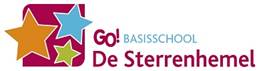 Attest van de behandelende arts, te overhandigen aan de leerkracht/schoolNaam van de leerling:		………………………………………………………………………….………..Naam van de medicatie:	………………………………………………………………………….………..				……………………………………………………………………………………				……………………………………………………………………………………Dosis: 				……………………………………………………………………………………Wijze van inname:		……………………………………………………………………………………Tijdstip van inname:		……………………………………………………………………………………Periode van inname :	van ....................... tot …………..…………Bewaringswijze van het geneesmiddel:	……………………………………………………………………….Tijdstip van inname medicatie op school:…………………………………………………………………………….……Stempel en handtekening arts				Handtekening + naam ouder(s)